Venerdi 27 Aprile 2018*/**/***/**** ricognizione unicaIl comitato organizzatore NON RISPONDE di eventuali furti e/o danni subiti nei parcheggi o nelle scuderie.! PARCHEGGI E SCUDERIE NON CUSTODITI !MAGGIOREISEOInizio ore   8.00A120 (6 anni) Inizio ore   9.00A100 / A110 / A120 / A130 *Circa ore   9.30C 140 fasi c.A seguireC 135 tempo **A seguireC 130 tempo **Inizio  ore 14.30C 115 fasi c. ***A seguireB 110 fasi c./ B 100 fasi c./  B 90 prec.****Circa ore 15.30C 120 fasi c. 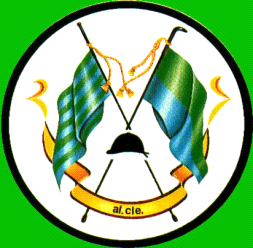 